TIRGUS IZPĒTES NOTEIKUMI Taktilā pilskalna un dabas takas maketa dizaina izstrādei un izgatavošanaiRīgā, 2021. gada 26. janvārīTIRGUS IZPĒTES VEICĒJSPAKALPOJUMSIepirkuma priekšmets ir taktilā pilskalna un dabas takas maketa dizaina izstrāde un izgatavošana saskaņā ar tehnisko specifikāciju projekta Nr.CB786 īstenošanas laikā (turpmāk – Iepirkuma priekšmets). Iepirkuma priekšmeta CPV kods: 51540000-9 (Īpaša lietojuma ierīču un iekārtu uzstādīšanas pakalpojumi).Iepirkuma priekšmets ir aprakstīts tirgus izpētes noteikumu (turpmāk – noteikumi) 1.pielikumā „Tehniskā specifikācija”.Iepirkuma priekšmets tiek finansēts no INTERREG Centrālās Baltijas jūras reģiona programmas 2014.-2020. gadam līdzfinansētā projekta Nr. CB786 “Dabas pieejamība visiem” (,,NatAc’’).Pakalpojuma sniegšanas termiņš: atbilstoši noteikumu 1. pielikumā norādītajam.PIEDĀVĀJUMA IZVĒLES KRITĒRIJSPiedāvājuma izvēles kritērijs ir saimnieciski visizdevīgākais piedāvājums. PIEDĀVĀJUMA IESNIEGŠANAS NOTEIKUMIPiedāvājums iesniedzams līdz 2021. gada 3. februāra pulksten 17.00, nosūtot aizpildītu pieteikuma formu (2. pielikums) un papilddokumentus uz e-pastu: alise.luse@kurzemesregions.lv.5. PIEDĀVĀJUMA IZVĒRTĒŠANA, LĒMUMA PIEŅEMŠANA UN IEPIRKUMA LĪGUMA SLĒGŠANA5.1. Piedāvājuma izvērtēšanas pamatnoteikumiPēc piedāvājumu iesniegšanas termiņa beigām notiks piedāvājumu izskatīšana un izvērtēšana. Tirgus izpētes veicējam, pēc piedāvājumu saņemšanas, ir tiesības veikt sarunas ar pretendentiem par piedāvājumu precizēšanu un/vai uzlabošanu un iepirkuma līguma noteikumiem. Tirgus izpētes veicējam jebkurā brīdī līdz galīgā lēmuma pieņemšanai par tirgus izpētes rezultātiem ir tiesības uzaicināt citus pretendentus iesniegt piedāvājumus, kā arī uzaicināt viņus uz sarunām. Tirgus izpētes veicējam ir tiesības sarunas veikt tikai ar tiem pretendentiem, kuru iesniegtie piedāvājumi ir potenciāli visizdevīgākie. Tirgus izpētes veicējs ir tiesīgs uzsākt sarunas arī ar pretendentu, ar kuru iepriekš sarunas netika veiktas.Tirgus izpētes veicējs lūdz pretendentus, ar kuriem notikušas sarunas, apstiprināt savu gala piedāvājumu, ja uzskata, ka ir iegūts tā vajadzībām atbilstošs piedāvājums. No iesniegtajiem piedāvājumiem tiks izvēlēts saimnieciski visizdevīgākais piedāvājums. Tirgus izpētes veicējs izvēlas 3. pielikumā aprakstītajiem mērķiem un taktilā pilskalna un dabas taka maketa koncepcijai atbilstošāko piedāvājumu ar zemāko cenu. Tirgus izpētes veicējs atbilstības ietvaros izvērtēs arī maketa papildinātību ar elementiem, kas sniegs iespēju apskatīt, uztvert un saprast objektu cilvēkiem ar redzes traucējumiem. Tirgus izpētes veicējam ir tiesības pārtraukt tirgus izpēti, ja piedāvātā cena pārsniedz tirgus izpētes veicēja budžeta iespējas vai ja nav iespējams saņemt Tirgus izpētes veicējam vajadzībām atbilstošu piedāvājumu. Ja pretendents, kurš ir iesniedzis noteikumu prasībām atbilstošu piedāvājumu, ir atzīts par uzvarētāju tirgus izpētē, nenoslēdz iepirkuma līgumu, Tirgus izpētes veicējam ir tiesības izvēlēties nākamo piedāvājumu ar zemāko cenu.5.2. Tirgus izpētes rezultātu paziņošanaTirgus izpētes veicējs informē visus pretendentus par tirgus izpētes rezultātiem.5.3. Iepirkuma līguma slēgšanaPasūtītājs slēdz iepirkuma līgumu ar pretendentu, pamatojoties uz Tehnisko specifikāciju, pretendenta iesniegto piedāvājumu, saskaņā ar šādiem noteikumiem, ja Tirgus izpētes veicējs un pretendents sarunās nav vienojušies par citiem noteikumiem:Piedāvātā pakalpojuma cena bez pievienotās vērtības nodokļa ir nemainīga visā iepirkuma līguma darbības laikā;Pasūtītājs norēķinās ar izpildītāju 15 dienu laikā no rēķina izrakstīšanas un pieņemšanas – nodošanas akta parakstīšanas dienas;Pasūtītājam ir tiesības samazināt izpildītājam veicamo maksājumu par pakalpojuma sniegšanu, ja pakalpojums nav bijis nodrošināts atbilstoši Tehniskajai specifikācijai. Pieņemšanas un nodošanas aktā tiek fiksētas atkāpes no Tehniskajā specifikācijā noteiktajām prasībām. Izmaksas tiek aprēķinātas, veicot attiecīgo pakalpojumu sniedzēju cenu aptauju, vai pieaicina nozares lietpratēju, kas var noteikt izmaksu apmēru. Izpildītājs var izteikt iebildumus pret izmaksu apmēru, bet, ja Puses nevar vienoties pasūtītāju noteiktā termiņā par izmaksu apmēru, pasūtītājiem ir tiesības nepieņemt attiecīgos pakalpojumus un neveikt to apmaksu.Iepirkuma līguma slēgšanas laiks tiks noteikts, pretendentam un Tirgus izpētes veicējam vienojoties.
pielikums TEHNISKĀ SPECIFIKĀCIJAPROJEKTA APRAKSTS Taktilā pilskalna un dabas takas maketa dizaina izstrāde un izgatavošana nepieciešama projekta Nr. CB786 “Dabas pieejamība visiem” (,,NatAc’’) ietvaros iespēju paplašināšanai cilvēkiem ar redzes traucējumiem attiecībā uz vides pieejamību dabas takās (detalizēta informācija par projektu pieejama saitē: https://www.kurzemesregions.lv/projekti/turisms/natac/). Detalizēts pakalpojuma apraksts iekļauts darba uzdevumā. DARBA UZDEVUMSTaktilā pilskalna un dabas takas maketa skices/dizaina izstrāde un izgatavošana Skrundas pastaigu takā gar Ventu saskaņā ar 3.pielikumā iekļauto koncepciju.Izpildītājam jāiesniedz detalizēta maketa skice un jāsaskaņo ar Tirgus izpētes veicēju pirms objekta izgatavošanas un uzstādīšanas.Taktilā pilskalna un dabas takas maketa piegāde ir iekļauta darba uzdevumā. Pakalpojums izpildāms līdz 07.05.2021.pielikumsPIETEIKUMStaktilā pilskalna un dabas takas maketa dizaina izstrādei un izgatavošanaiPretendents: Pretendents apliecina, ka nav tādu apstākļu, kuri liegtu iesniegt piedāvājumu un pildīt Tehniskajā specifikācijā norādītās prasības.Pretendents apņemas sniegt tēlnieka pakalpojumus saskaņā ar Tehnisko specifikāciju.Iesniedzot pieteikumu, pretendents piekrīt, ka Tirgus izpētes veicējs komunikācijai ar pretendentu izmantos šajā pieteikumā norādīto elektroniskā pasta adresi un telefona numuru. Pretendents apliecina, ka tam ir nepieciešamie speciālisti un resursi, lai kvalitatīvi veiktu darba uzdevumu.Pretendenta piedāvātā risinājuma apraksts (norādot izmantojamos materiālus, to priekšrocības, izmērus, rasējumus vai foto, grafiskos zīmējumus, ja pieejami, u.c.):Pretendents var piedāvāt vairākus variantus/risinājumus, attiecīgi norādot varianta/risinājuma cenu. Cena:Pretendenta pārstāvis:3.pielikums Koncepcija taktilā pilskalna un dabas takas maketa izgatavošanai:Maketa izgatavošanas mērķis ir sniegt iespēju Skrundas pastaigu takas gar Ventas upes krastu apmeklētājiem iepazīties ar vispārīgo informāciju par taku, tās tuvāko apkārtni, pilskalnu, upi.Darba uzdevumi:Izstrādātājs nodrošina maketa vizuālās koncepcijas izstrādi, maketa un plāksnes, uz kuras izveidots makets, izgatavošanu un piegādi Skrundas pastaigu takā.Plāksnes, uz kuras veidojams makets, aptuvenais izmērs: A0. Izstrādātājs pēc saviem ieskatiem var piedāvāt arī savu ieteicamo plāksnes izmēru.Maketam jāpilda sava taktilā funkcija un jābūt lietojamam cilvēkiem ar redzes traucējumiem. Pilskalns, taka, tās apkārtne, upe, kā arī galvenie objekti (līdz 20), jāatveido ar reljefa palīdzību, objektiem jābūt telpiskiem (3D), ievērojot to izmēru/lieluma proporciju. Maketam jābūt noturīgam pret laikapstākļu negatīvo iedarbību, nodrošinot vismaz 2 gadu garantijas termiņu.Uzturēšanas vajadzību veikšanai, maketam/plāksnei jābūt tehniski viegli demontējamam un atkārtoti uzstādāmam.Izstrādātājs pēc saviem ieskatiem var piedāvāt maketa izgatavošanā izmantojamos materiālus un objektu attēlojumu.Iespējamie paraugi taktilā maketa izstrādei: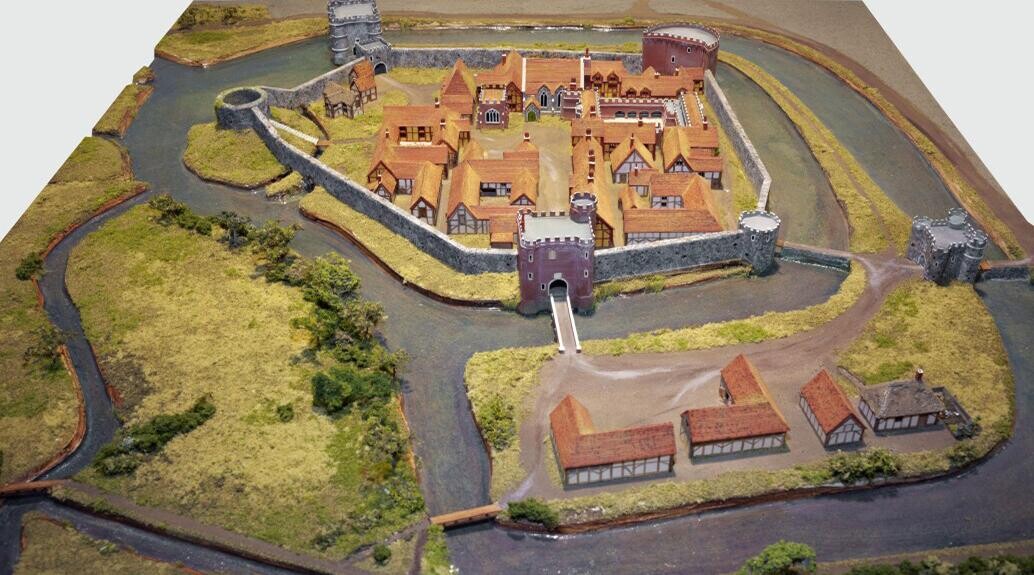 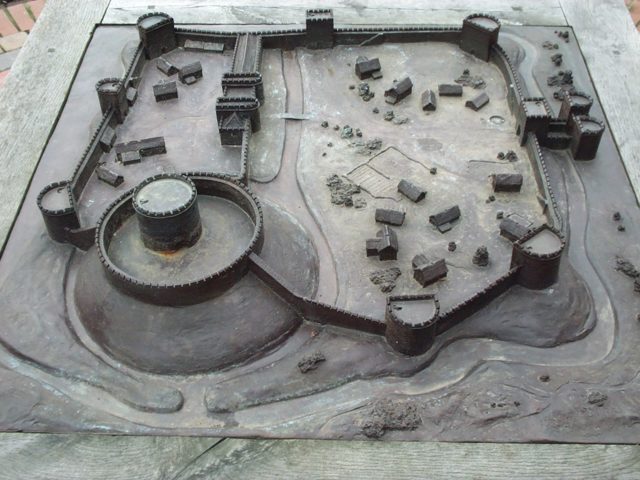 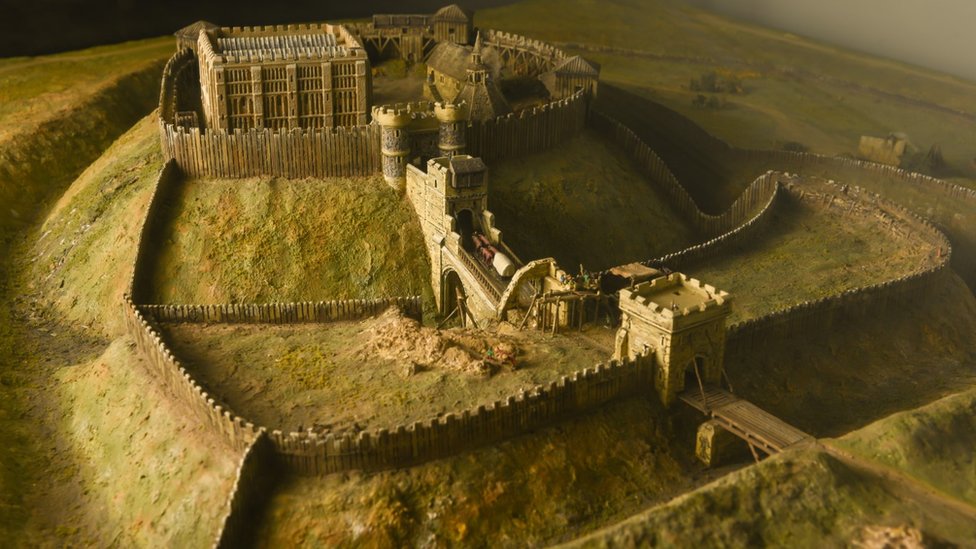 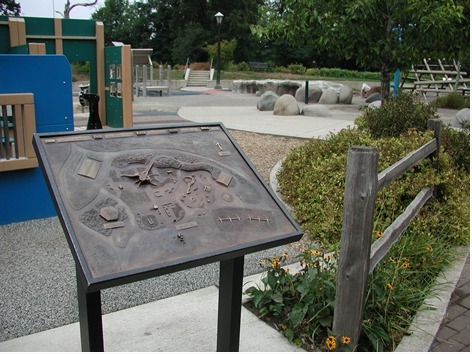 Skrundas pastaigu takas gar Ventu teritorijas foto (takas garums 1,6 km)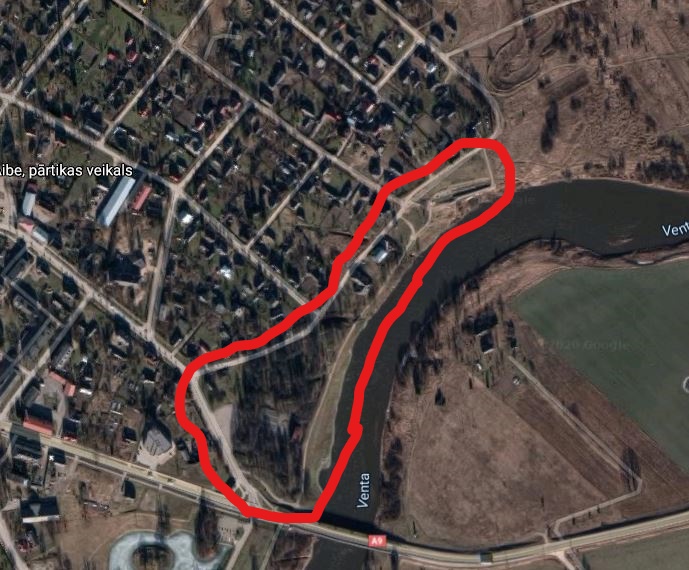 PasūtītājsKurzemes plānošanas reģionsJuridiskā adreseAvotu iela 12, Saldus, Saldus novads, LV-3801Reģistrācijas Nr.90002183562KontaktiBirojs: Valguma iela 4a, Rīga, LV-1048KontaktpersonaAlise Lūse, tālr. 26567874, e-pasts: alise.luse@kurzemesregions.lvNosaukums/Vārds, uzvārds:Reģistrācijas numurs/ personas kods:Juridiskā adrese/ deklarētā dzīvesvietas adrese:Telefona numurs: E-pasts:Kontaktpersona :Telefona numurs: Pretendents apraksta kopējo risinājumu un piedāvā taktilā maketa dizaina skici un to detalizētāku aprakstu (skici un aprakstu var pievienot kā atsevišķu datni). PozīcijaCena bez PVN, EURCena ar PVN, EURTaktilā pilskalna un dabas takas maketa dizaina izstrāde, izgatavošana un piegādeVārds, UzvārdsIeņemamais amatsVieta, datums